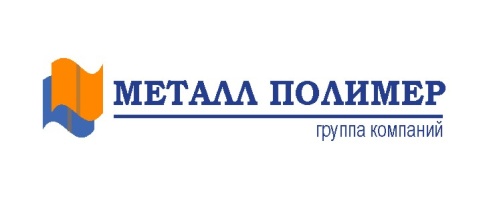 26,10,2015Металлочерепица Kamea (Камея)Металлочерепица Kamea (Камея) похожа на  натуральную керамическую черепицуДанный профиль был популярен еще в античности. Металлочерепица Kamea (Камея) изготавливается на европейском оборудовании только из высококачественной стали. Представлена в разных покрытиях.Цена 355 м2-покрытие полиэстер 25 мкм, толщина металл 0,5мм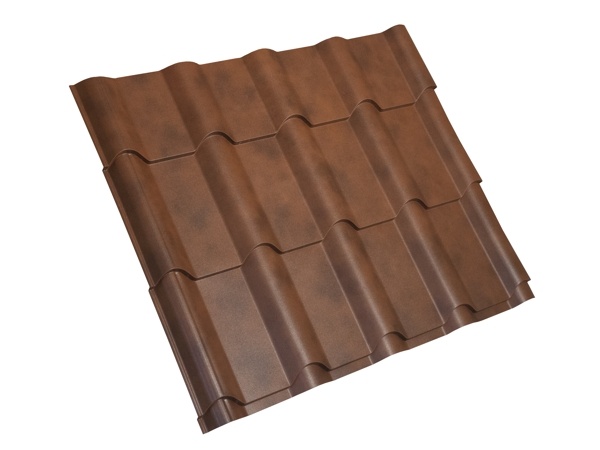 Технические характеристиШирина общая 1180 мм Ширина полезная 1085 мм Высота ступеньки 20 мм Высота волны 30 мм Шаг ступени 350 мм Минимальная длина изделия 0,5 мМаксимальная длина изделия 6,5 м
